State of IllinoisDepartment of TransportationBureau of Business ServicesSpecifications & Questionnaire for a Triple-Axle, Tag Equipment Trailer W/Air Brakes50,000 lbs. Minimum Load CapacityJuly 2019This specification is designed to aid the Department of Transportation in the purchase of an efficient and dependable triple-axle, single point suspended trailer for maintenance operations.All bidders are expected to quote upon a manufacturer's latest standard conventional model complete with all standard equipment plus any optional or special equipment required meeting the following specifications.  Each bidder shall submit with his bid two sets of descriptive literature and specifications describing all the equipment and options proposed. This information shall be clearly marked to indicate the make, model, and accessories proposed to be furnished. Bidders quoting on specified equipment must submit with their bid:The manufacturer of the equipment proposed has been actively involved in the manufacture of the equipment called for in the Bid for a period of not less than 5 years.Parts and service for the equipment proposed are readily available within the State of Illinois.It is the responsibility of each bidder to complete and return this questionnaire with the bid. Unless otherwise specified, the proposed equipment shall be complete in all parts and ready for immediate use upon delivery.Bidders are advised to carefully read these specifications as changes have been made since the last solicitation issue.Proposed With This Bid:The Illinois Department of Transportation reserves the right to waive minor informalities, deficiencies or technical variances which by their nature are restrictive to a given manufacturer, if in its’ judgement, it would be in the best interest of the State to do so and it would not prejudice the rights of other bidders.Serviceability will be a factor in award. Successful bidder shall either be able to provide service after purchase or shall indicate other qualified service facilities able to service equipment, within a reasonable period of time at agency locations. Bidder shall provide documentation and enumerating service locations. A Review of the bidder's ability to provide prompt parts and service to the State of Illinois and in particular to the delivery location, will be considered in determining award.Bids will only be accepted from established manufacturers or their authorized dealers. Any dealer submitting a bid hereby guarantees that it is an authorized dealer of the manufacturer and that the manufacturer has agreed to supply the dealer with all quantities of products required by the dealer in fulfillment of its obligations under any resultant contract with the State. Bidder must submit authorized dealer letter upon request.Warranty:Manufacturers’ standard warranty shall be provided.  Bidder shall attach copies of warranty with bid. Warranty shall commence at the Illinois Department of Transportation in-service date. If any equipment fails to conform to the warranties during the applicable warranty period, the Vendor or Manufacturer will adjust, repair or replace the equipment at no charge to the Department as soon as possible upon notice from the Department. Equipment shall be repaired on-site and will be performed at no additional cost to the Department.The Vendor may provide or perform warranty service at a dealer location within the Districts geographic region if on-site repair is not possible. Vendor shall facilitate pickup and delivery of equipment at Vendor's cost if warranty repair(s) are made off-site during the warranty period. The contract Vendor is responsible for any failure of their allied or sub-contractors’ fulfillment of said warranties. Failure to provide this service shall result in a “Complaint to Vendor” that could affect future bid awards.Delivery:It will be the responsibility of the successful vendor to guarantee delivery within the quoted time and to require allied manufacturers or suppliers to complete the installation of auxiliary equipment in accordance with the quoted delivery time.Failure to comply with the quoted delivery time because of delays resulting from the inability of suppliers of allied equipment such as bodies, snowplows, spreaders, etc., may be reason to refuse to consider similar items from those suppliers on future bids.All equipment provided by the Vendor and the sub-contractor(s) shall be fully operational when delivery is made. Any noted defects at the time of delivery shall be addressed by Vendor in the first 30 days of in-service.Bidder/Vendor acknowledges the requirements above. Yes      No  Note: If the equipment proposed exceeds the minimums called for in the specification please do not mark NO. Mark YES and explain with a short comment on how it exceeds.Trailer Type:This trailer shall be a Tag type attached with pintle eye, Triple-axle, with dual wheels on each axle, twelve (12) pneumatic tires, rigid deck, with sloped beavertail and folding ramps.Complies:  Yes   No The trailer’s capacity shall be calculated as:The ability to transport 50,000 lbs. minimum load capacity at a highway speed of 55 M.P.H. Complies:  Yes   No Frame:Main beams shall be wide flange beams pierced to allow full through crossmember installation or tubular steel stacked on top with gussets capable of supporting in excess of the rated trailer capacity.Complies:  Yes   No All frame members shall be 50,000 psi. minimum, steel main-rails from front to drawbar to rear of trailer.Crossmembers shall be designed, sized and spaced to meet trailer GVW specifications.  The manufacturer shall use the shaped member to meet or exceed the specified Side rails shall be approximately 8" structural channel, tubular, or beam.Trailer Deck:Deck height dimension is critical. Trailers considered must have loaded deck height built to this specification no greater than 36"Complies:  Yes   No Type - Wood decking, full 2" thick oil or sealed hardwood, Oak or Apitong or equal, over steel frame with recessed fasteners. Steel reinforced wheel coversComplies:  Yes   No Trailer Width - 96" minimum 102” maximumLength - 25' minimum deck. (NOT including beavertail)Complies:  Yes   No Beavertail:Type - Wood decking, full 2" thick hardwood, over steel frame matching deck.Complies:  Yes   No Width - shall match trailer deck.Length and Slope - Minimum 5' long slope with a approximate climb angle of 12o.Complies:  Yes   No Tongue:The tongue shall extend approximately of 6'0" ahead of the deck. Length shall allow for swing clearance on IDOT dump trucks equipped with an under the tailgate salt spreader.Complies:  Yes   No The tongue shall be an “A”-frame, designed with ample safety factor to withstand a minimum 20 percent of the rated gross vehicle weight of the trailer.Complies:  Yes   No Toolbox:The toolbox shall be located on tongue and include a lockable lid.Complies:  Yes   No Load Transfer:The trailer shall be capable of transferring a minimum of 15 percent and a maximum of 20 percent of its load to the towing vehicle.Complies:  Yes   No The trailer shall be clearly marked, visible on both sides, where 15 percent and 20 percent of the load transfer occurs.Complies:  Yes   No Loading Ramps:Type – Ladder design, open cleat, ramps are to be raised and lowered utilizing two-way spring assist.Complies:  Yes   No Width – Manufacturer's standard, ramps shall allow for the loading of narrow track equipment.Complies:  Yes   No Length – As required to maintain the 12o loading angle.Complies:  Yes   No Capacity - Equal to trailer capacitySupports - Required under upper area of ramp integral, steel constructionComplies:  Yes   No Storage - Ramps shall be stored and secured to trailer frame in upright or vertical position.Complies:  Yes   No Deck Accessories:Tie Down Eyes – Pre-bent “D”-rings or 360 degree swivel rings, minimum of six (6) equally spaced on each side of trailer.Complies:  Yes   No The “D”-rings or 360 degree swivel rings shall have a rated capacity of 50,000 lbs.Snatch Point - Heavy-duty eye located front center of deck with load capacity equal to trailerComplies:  Yes   No Brakes:Type - All wheels full air, anti-lock system meeting Federal requirements 4S3M system.Effective Lining Area - As required for 50,000 lbs. load capacity rating.Complies:  Yes   No Brake Connections:One standard air brake connector kit shall be provided with each trailer.  The glad hands shall be Meritor Wabco part number 952 201 018 0 filtered units or IDOT approved equalComplies:  Yes   No The trailer shall be furnished with bright colored, coiled air lines at the "A" frame.Complies:  Yes   No Breakaway System:An emergency breakaway system with manual release shall be provided with each trailer.Complies:  Yes   No Axles:Type – Three (3) each 22,500 lbs. axle capacity minimum with oil bath hubs, Dexter, Fleetcraft or equal.Complies:  Yes   No Component:Suspension:Type – Hutch 9700-3, Holland Duralite or equivalent multi point spring suspension as required and recommended for the axle configuration.Total Capacity at Ground - 66,000 lbs. minimumComplies:  Yes   No Component:Wheels:Type - Dual, cast spoke or steel discRim Size - 17.5 X 6.75 HC minimumWheel Seals - Oil typeComplies:  Yes   No Component:One spare tire and wheel provided and mounted according to manufacturer’s standard.Complies:  Yes   No One of the right wheels shall also be equipped with a hub-odometer, designed for the size of wheel and tire proposed to be furnished. The hub-odometer hub assembly shall also allow easy oil level checking.Complies:  Yes   No Component:Tires:Type - Tubeless, radial, trailer, designed primarily for on highway use.Size - 215/75R X 17.5, Load Range H or as needed to meet load capacity.Component:Hitch:Type - Pintle eye for use with Premier Model 2200 latching hook.Capacity – Minimum 60,000 lbs. Gross trailer weight. Minimum 15,000 lbs. Tongue weight, Inside diameter 3 in.Height – The usual pintle hook height on IDOT dump trucks is approximately 25” from level ground.  The hitch provided must include the ability to pull the trailer level.  The hitch shall also provide the capability to position the eye in multiple mounting locations.  The pintle mounting plate shall be approximately 19” high, with multiple mounting holes for the eye.Complies:  Yes   No Component:Safety Chains:Type - 1/2" steel chain, Grade 70, with matching rated hooksLocation - Outside of hitch frame.Complies:  Yes   No Landing Stand/Parking Jack(s):Type - Center mount, screw adjustable, 20,000 lbs. static capacity minimum. The mounting location must be approximately 30” back of the pintle plate to clear tailgate spreader.Complies:  Yes   No Component:Electrical System:Type - 12 voltComplies:  Yes   No Lights (LED):Combination Rear Tail, Turn and Stop Signal:Type - Dual combination Class A, sealed, shock mounted, LED 4” minimum Truck Lite Super 44 or equal.Location - Rear of trailer, recessed for protectionLens Color - RedComplies:  Yes   No License Plate Lamp:Type - Sealed LED Truck-Lite Model 15 series or equal.Lens Color - ClearComplies:  Yes   No Rear Identification Lights (3-Bar):Type -Shock mounted LED Model 15 or 35 Truck-Lite ID bar series or equal.Location - Rear of trailer, recessed for protectionLens Color - RedComplies:  Yes   No Clearance Lights:Type - LED Truck-Lite Model 15, 18 or 21 series or equalLocation - As requiredComplies:  Yes   No Lights and Reflectors:Must meet all federal and SAE regulations and comply with the Illinois Law and Vehicle Code in effect at the time of manufacture.Complies:  Yes   No DOT approved reflective conspicuity tape shall run entire length of trailer.Complies:   Yes	 No Wiring:Wiring shall be complete 12 volt with sealed modular wiring harness. All connections shall be in a weatherproof junction box. Quick-disconnected splices, soldered and covered with shrink-wrap are not acceptable.All lights, wiring, and junction boxes shall combine to form a sealed waterproof system, Truck-Lite's 50800 series or equal for commercial vehicles utilizing standard production wiring harnesses where practical.Component:All lamp connections and all junction box post connections shall be treated with a corrosion inhibitor.Complies:  Yes   No All wiring passing through metal shall be protected by formed rubber grommets.Complies:  Yes   No Note:  Use of garden or other styles of hose as grommeting is not acceptable.All wiring not in conduit shall be secured utilizing nylon or coated clamps bolted to the frame at 18" minimum spacing.Complies:  Yes   No Truck Connection for Lighting and Electrical:Type – Heavy all-weather cord with 7-way connector, utilizing round pins and sockets, SAE/ATA approved, plug portion installed on trailer with lead long enough to allow for turning movements of the trailer.  The pin portion or socket is provided with the truck installation. (See diagram on last page).Complies:  Yes   No Paint/Finish:All parts normally painted shall be cleaned, prepped, painted or powder coated manufacturer’s standard color.Complies:  Yes   No Describe Paint/Finish: ___________________________________________________________________All under carriage not painted or powder coated shall be coated with an automotive type corrosion prohibitor.Complies:  Yes   No Additional Accessories:The following optional equipment shall only be quoted when specifically called for in the “Bid”.Hydraulic Ramps:Ramps shall be raised and lowered by means of self-contained electric over hydraulic system.Complies:  Yes   No Storage - Ramps shall be stored and secured to trailer frame in up position to prevent shock loads to hydraulic cylinders.Complies:  Yes   No Controls - Hydraulic controls for raising and lowering ramps shall be located on the curbside, rear portion, of the trailer.Complies:  Yes   No Extended Beavertail and Ramps:Dovetail and ramps shall be a minimum 6’ each.Complies:  Yes   No Wood Ramps:Ramps shall be lined with 2" Oak or Apitong to match decking on trailer.Complies:  Yes   No Double Break Dovetail:Double break dovetail shall consist of a minimum 7' 6" dovetail with 6' ramps lowering loading angle to 6 degrees.Complies:  Yes   No Open Cleat Beavertail (Angle Iron): Beavertail deck shall be constructed of evenly spaced angle iron.Complies:  Yes   No Winch: The trailer shall be equipped with a 15,000 lbs. rated, electric 12-volt winch with automatic load-holding brake.Complies:  Yes   No Component:Power for winch shall be supplied utilizing a trailer mounted battery charged by tow vehicle. Battery should be installed in vented enclosureComplies:  Yes   No Controls for the winch shall include minimum 12 ft. removable remote control switch.Complies:  Yes   No The winch shall be located at the front of the trailer deck at deck level and shall be securely mounted to withstand rated load.Complies:  Yes   No The winch shall include a 4-roller fair lead.Complies:  Yes   No The winch shall be equipped with approximately 100' of 3/8"-1/2” synthetic rope fitted with clevis hook and safety latch.Complies:  Yes   No Manuals:Two (2) copies of all operators’ manuals, parts lists, and warranty information shall be provided at time of delivery to each district receiving one or more units.Complies:  Yes   No One (1) set of “Service or Shop” Manuals shall be provided to each delivery location.Complies:  Yes   No Note:  The manuals, parts lists, and service or shop manuals listed above may be furnished on CD/DVD or Flash drive in lieu of paper.Instruction performed by a qualified factory or dealer personnel covering the operation and routine service and maintenance of the equipment shall be provided upon delivery. The training shall be for all personnel in the assigned headquarters location of the equipment.Complies:  Yes   No Note:  This is not a sales call. Training not meeting IDOT expectations will be cause to generate a “Complaint-to-Vendor”.Requirements Covering Items Detailed Above:The trailer shall be furnished complete with all safety components that are required by the current Federal Safety Standards for the size trailer proposed.Complies:  Yes   No All equipment cataloged as standard or safety related shall be furnished and in place and shall be included in the purchase price of the unit.  Any parts, tools, and/or accessories not specifically called for but required for proper operation shall be provided.Complies:  Yes   No The component parts of the unit shall be of proper size and design to safely withstand maximum stresses imposed by a capacity load, and the manufacturers rated loads for chains and bearings shall not be exceeded when the unit is loaded with such loads.Complies:  Yes   No Standard tool kits shall be supplied if required.Complies:  Yes   No         Not requiredFull coverage warranty for a minimum 12 months shall be provided. Bidder shall attach copy of warranty with bid.Complies:  Yes   No Repair Parts and Service:Since continuous operation of this trailer is of the utmost importance and many times of an emergency nature, it is necessary that the successful bidder be in a position to render prompt parts and service within the State of Illinois.The vendor or manufacturer of the unit which is considered for award shall, at the request of the State of Illinois, demonstrate this equipment within the receiving District in the State of Illinois in the presence of authorized state personnel to prove out any features which may be in question.Complies:  Yes   No Delivery:This equipment is to be delivered in first-class operating condition with acceptance subject to Department of Transportation inspection and approval.The trailer shall be delivered oiled, greased, serviced and ready for operation.Complies:  Yes   No Bid Package:If not quoting in BidBuy, bidders will need to send two copies of each of the following with their bid response.a) Specification Questionnaireb) Descriptive Literature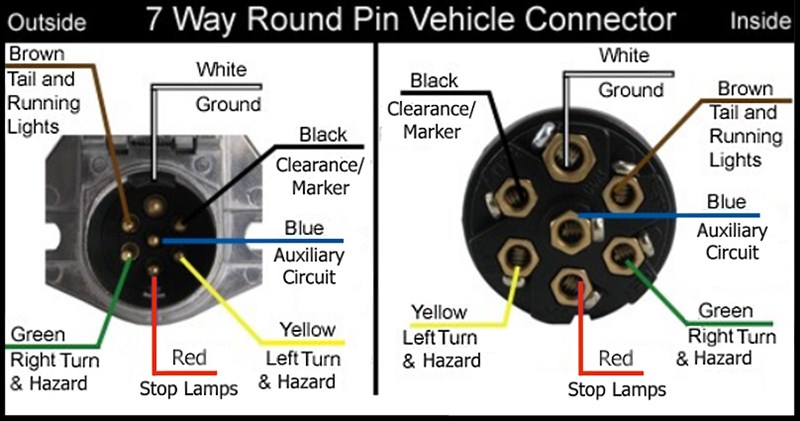 Note:  Navistar uses a Dark Green Wire for their ABS pin instead of the blue shown.Make:Model:Model:Manufactured by:Manufactured by:Manufactured by:Manufactured by:Manufactured by:Manufactured by:Bidder:Bidder:Bidder:Contact name:Contact name:Contact name:Contact name:Contact name:Telephone:Telephone:Telephone:Telephone:Email:Bidder/Vendor Initials:Date:Number of tires: Number of axles: Load capacity at 55 mph: Main beam description: Main beam size on chassis: Main beam size on chassis: Lbs./ft.Steel rating: PSICrossmember size: Crossmember size:  @ Lbs./ft.Lbs./ft.Weight/length on CentersCentersCenterscentersChannel/tube size: Channel/tube size: InchesInchesWeight/length: InchesInchesLoaded height: Thickness: Type of wood: Width: Deck length: Length of beaver tail: Thickness: InchesType of wood: Length: FeetWidth: InchesAngle of climb: DegreesLength: Load rating percentage:          %Weight transfer: % with centered load.Describe marking: Length: Width: Angle of climb: Capacity: Describe: Describe securing method: Rated capacity: Rated capacity: If NO, please describe: Make: Model:Model:Capacity:Capacity:Suspension type: Make: Model:Model:Capacity:Capacity:Make: Model:Model:Size:Size:Make: Model:Model:Make: Model:Model:Size:Size:Make: Model:Adjustment height:Adjustment height:toMake: Model:Capacity:Lbs.Make: Model:Model:If NO, please explain: Describe Rustproofing:Describe securing method:Make: Model:Cable diameter: Cable diameter: Cable length:Cable rating:Describe Training: Describe warranty: List sources for parts and service : If NO to any portion, please explain: 